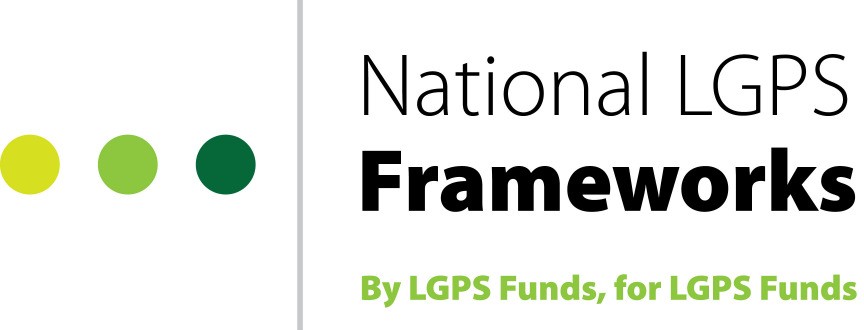 National LGPS Framework for Global Custody Services -Option FormPlease complete either Option 1 or Option 2 below, then return this form to:NationalLGPSFrameworks@norfolk.gov.uk Option 2: I would like to use the framework.Please send me a copy of the Members Access Agreement to signI have enclosed a signed copy of the Confidentiality Statement OrI have previously signed a copy of the Confidentiality Statement Please send the Members Access Agreement and Framework documentation to: (name)…………………………………………………………………………………………….Email address…………………………………………Tel:……………………………………..Please send the invoice for the Joiners Fee to: (name)………………………………………Invoice address……………………………………………………………………………………………………………………………...Telephone number…………………………...Last updated: August 2021